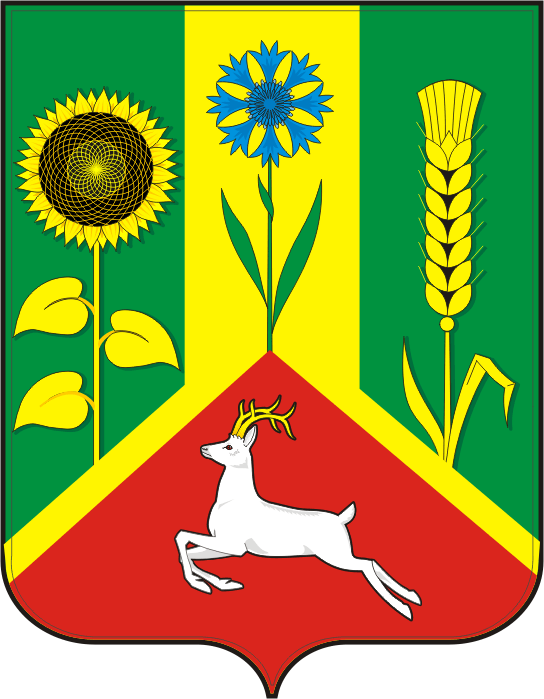 СОВЕТ ДЕПУТАТОВМУНИЦИПАЛЬНОГО ОБРАЗОВАНИЯВАСИЛЬЕВСКИЙ СЕЛЬСОВЕТСАРАКТАШСКОГО РАЙОНАОРЕНБУРГСКОЙ ОБЛАСТИЧЕТВЕРТЫЙ СОЗЫВОчередного шестнадцатого заседания Совета депутатов                                              Васильевского сельсовета четвертого  созыва23 сентября  2022                         с. Васильевка                                       № 82Об утверждении проекта решения Совета депутатов Васильевского сельсовета «О внесении изменений и дополнений в Устав муниципального образования Васильевский сельсовет Саракташского района Оренбургской области», порядка учёта предложений и участия граждан в обсуждении проекта муниципального правового акта о внесении изменений и дополнений в  Устав муниципального образования Васильевский сельсовет Саракташского района Оренбургской области и проведения публичных слушаний по проекту решения.В целях приведения Устава муниципального образования Васильевский сельсовет Саракташского района Оренбургской области в соответствие с действующим законодательством, руководствуясь Федеральным законом от 06.10.2003 № 131-ФЗ «Об общих принципах организации местного самоуправления в Российской Федерации», Уставом Васильевского сельсовета, Совет депутатов Васильевского сельсовета РЕШИЛ:1. Утвердить проект решения Совета депутатов Васильевского сельсовета «О внесении изменений и дополнений в Устав муниципального образования Васильевский сельсовет Саракташского района Оренбургской области» согласно приложению № 1 к настоящему решению.2.  Утвердить порядок учета предложений и участия граждан в обсуждении проекта решения Совета депутатов Васильевского сельсовета «О внесении изменений и дополнений в Устав муниципального образования Васильевский сельсовет Саракташского района Оренбургской области» согласно приложению № 2 к настоящему решению.3. Провести публичное слушание по проекту решения Совета депутатов Васильевского сельсовета «О внесении изменений и дополнений в Устав муниципального образования Васильевский сельсовет Саракташского района Оренбургской области»  5 октября 2022 года в 18-00 часов в здании  Дома культуры села Васильевка: Оренбургская область, Саракташский район, село Васильевка, ул. Школьная, 3.4. Определить местом сбора предложений и замечаний всех заинтересованных лиц по проекту в здании администрации Оренбургская область, Саракташский район, село Васильевка, ул. Школьная, 3 кабинет главы администрации и установить срок подачи замечаний и предложений по 4 октября 2022 года.5. Создать рабочую группу по подготовке и проведению публичных слушаний по проекту решения Совета депутатов Васильевского сельсовета «О внесении изменений и дополнений в Устав муниципального образования Васильевский сельсовет Саракташского района Оренбургской области»  утвердить ее состав согласно приложению № 3.6. Назначить лицом, ответственным за сбор и обобщение предложений и замечаний населения по проекту изменений и дополнений в  Устав муниципального образования Васильевский сельсовет Саракташского района Оренбургской области и проекту Решения Совета депутатов Васильевского сельсовета Саракташского района Оренбургской области «О внесении изменений и дополнений  в Устав муниципального образования Васильевский сельсовет Саракташского района Оренбургской области, Адушкину Любовь Петровну.7. Результаты проведенных публичных слушаний обнародовать и  разместить на официальном сайте Васильевского сельсовета.8.  Настоящее решение вступает в силу со дня его подписания, подлежит обнародованию и размещению на официальном сайте муниципального образования Васильевский сельсовет Саракташского района Оренбургской области  в сети интернет.9. Контроль за исполнением настоящего решения возложить на постоянную комиссию Совет депутатов Васильевский сельсовет по мандатным вопросам (Клюшникова А.А.) .Зам. председателя Совета депутатов                                   Н.А. КоноваловаРазослано: постоянной комиссии, Управлению Министерства юстиции по Оренбургской области, прокуратуре Саракташского района,  места для обнародования, официальный сайт МО Васильевский сельсовет.Приложение № 1 к решению Совета депутатовВасильевского  сельсовета Саракташского района Оренбургской области от  23.09.2022   № 82 ПроектСОВЕТ ДЕПУТАТОВ МУНИЦИПАЛЬНОГО ОБРАЗОВАНИЯВАСИЛЬЕВСКИЙСЕЛЬСОВЕТ САРАКТАШСКОГО РАЙОНАОРЕНБУРГСКОЙ ОБЛАСТИЧЕТВЕРТЫЙ СОЗЫВРЕШЕНИЕ__________заседания Совета депутатовмуниципального образования Васильевский  сельсоветчетвертого созыва_____2022г                                          с. Васильевка                    № ______                                              О внесении изменений и дополненийв Устав муниципального образования Васильевский сельсовет Саракташского района Оренбургской областиВ соответствии с Федеральным законом от 06.10.2003 № 131-ФЗ «Об общих принципах организации местного самоуправления в Российской Федерации», руководствуясь Уставом муниципального образования Васильевский сельсовет Саракташского района Оренбургской области Совет депутатов Васильевского сельсовета РЕШИЛ:1. Внести в Устав муниципального образования Васильевский сельсовет Саракташского района Оренбургской области изменения согласно приложению к настоящему решению.2.   Главе муниципального образования Васильевский сельсовет Саракташского  района Оренбургской области _______________представить документы для государственной регистрации изменений в Устав муниципального образования Васильевский сельсовет Саракташского района Оренбургской области в Управление Министерства юстиции по Оренбургской области в течение 15 дней.3. Глава муниципального образования Васильевский сельсовет Саракташского района Оренбургской области ___________________обязан обнародовать зарегистрированное решение о внесении изменений в Устав муниципального образования в течение 7 дней со дня поступления из Управления министерства юстиции Российской Федерации по Оренбургской области уведомления о включении сведений о муниципальном правовом актео внесении изменений в устав муниципального образования в государственный реестр уставов муниципальных образований Оренбургской области.4. Решение о внесении изменений и дополнений в  Устав  муниципального образования Васильевский сельсовет  Саракташского  района Оренбургской области  вступают в силу после его государственной регистрации и обнародования, подлежит размещению на сайте муниципального образования  Васильевский сельсовет Саракташского района Оренбургской области.5. Направить сведения об обнародовании изменений в Устав в Управление Минюста России по Оренбургской области в течении 10 дней после дня их обнародования.6. Контроль за исполнением настоящего решения возложить на  постоянную комиссию Совет депутатов Васильевский сельсовет по мандатным вопросам (Клюшникова А.А.) ..       Приложение к решению Совета депутатов      Васильевского сельсовета Саракташского района   Оренбургской области      от  __.___.2022   № ___Изменения в Устав муниципального образования Васильевский  сельсовет Саракташского района Оренбургской области1. В части 1 статьи 5 пункты 27 и 36 изложить в следующей редакции:«27) создание, развитие и обеспечение охраны лечебно-оздоровительных местностей и курортов местного значения на территории поселения, а также осуществление муниципального контроля в области охраны и использования особо охраняемых природных территорий местного значения;»	«36)обеспечение выполнения работ, необходимых для создания искусственных земельных участков для нужд поселения в соответствии с федеральным законом;»2. Статью 6.1. дополнить частью 4 следующего содержания:«4. Вид муниципального контроля подлежит осуществлению при наличии в границах муниципального образования объектов соответствующего вида контроля».3. Статью 8 дополнить частью 6.1. следующего содержания:«6.1. Подготовку и проведение на территории муниципального образования Васильевский сельсовет местного референдума организует комиссия референдума, на которую, в соответствии с законодательством, возложены указанные полномочия».4. Абзац 2 части 2 статьи 9 изложить в следующей редакции:«Подготовку и проведение на территории муниципального образования Васильевский сельсовет выборов в органы местного самоуправления организует избирательная комиссия, на которую, в соответствии с законодательством о выборах, возложены указанные полномочия».5. Часть 1 статьи 21 дополнить абзацем 5 следующего содержания:«контрольно-счетный орган муниципального образования».6. В статье 26:а)Абзац 1 части 1 изложить в следующей редакции:«1. Депутатом Совета депутатов сельсовета может быть избран гражданин Российской Федерации, достигший на день голосования возраста 18 лет, а в случаях, предусмотренных законодательством, на основании международных договоров Российской Федерации гражданин Российской Федерации, имеющий гражданство (подданство) иностранного государства либо вид на жительство или иной документ, подтверждающий право на постоянное проживание гражданина Российской Федерации на территории иностранного государства.»;б) часть 8– исключить.в) абзац 1 части 9.1. изложить в редакции:«9.1. Депутат Совета депутатов представляет Губернатору Оренбургской области через комитет по профилактике коррупционных правонарушений Оренбургской области сведения о своих доходах, расходах, об имуществе и обязательствах имущественного характера, а также о доходах, расходах, об имуществе и обязательствах имущественного характера своих супруг (супругов) и несовершеннолетних детей в течение четырех месяцев со дня избрания депутатом Совета депутатов, передачи ему вакантного депутатского мандата, а также за каждый год, предшествующий году представления сведений (отчетный период), в случае совершения в течение отчетного периода сделок, предусмотренных частью 1 статьи 3 Федерального закона от 03.12.2012 № 230-ФЗ «О контроле за соответствием расходов лиц, замещающих государственные должности, и иных лиц их доходам». В случае, если в течение отчетного периода такие сделки не совершались, указанное лицо сообщает об этом Губернатору Оренбургской области в порядке, установленном законом Оренбургской области».7. В статье 28:а) абзац 2 части 1 изложить в следующей редакции:«Главой сельсовета может быть избран гражданин Российской Федерации, достигший 21 года, а на основании международных договоров Российской Федерации и в порядке, установленном законом, гражданин Российской Федерации, имеющий гражданство (подданство) иностранного государства либо вид на жительство или иной документ, подтверждающий право на постоянное проживание гражданина Российской Федерации на территории иностранного государства».б) абзац 2,3 подпункта 4 части 4– исключить;в) дополнить частью 4.1 следующего содержания: «4.1. Глава сельсовета не может быть депутатом Государственной Думы Федерального Собрания Российской Федерации, сенатором Российской Федерации, депутатом законодательных (представительных) органов государственной власти субъектов Российской Федерации, занимать иные государственные должности Российской Федерации, государственные должности субъектов Российской Федерации, а также должности государственной гражданской службы и должности муниципальной службы, если иное не предусмотрено федеральными законами. Глава сельсовета не может одновременно исполнять полномочия депутата представительного органа муниципального образования, за исключением случаев, установленных Федеральным законом от 06.10.2003 № 131-ФЗ«Об общих принципах организации местного самоуправления в Российской Федерации», иными федеральными законами».г) абзац 1 части 9.1. изложить в следующей редакции:«9.1. Глава сельсовета представляет Губернатору Оренбургской области через комитет по профилактике коррупционных правонарушений Оренбургской области сведения о своих доходах, расходах, об имуществе и обязательствах имущественного характера, а также о доходах, расходах, об имуществе и обязательствах имущественного характера своих супруги (супруга) и несовершеннолетних детей».8. В статье 29:8.1. Пункт 9 части 1 изложить в следующей редакции: «9) назначает и освобождает от должности заместителей главы администрации муниципального образования»;8.2. Часть 1 дополнить пунктом 11 следующего содержания:«11) осуществляет внутренний финансовый аудит».8.3. Часть 3 изложить в следующей редакции:«3. В период временного отсутствия главы сельсовета его полномочия, включая обязанности по руководству администрацией муниципального образования, возлагаются на заместителя главы администрации сельсовета, назначаемого распоряжением главы сельсовета. В случае невозможности возложить полномочия на  заместителя главы администрации сельсовета, полномочия возлагаются на лицо, назначаемое распоряжением главы муниципального образования. В случае невозможности издания указанного распоряжении, данные полномочия исполняет заместитель главы администрации сельсовета, назначаемый решением Совета депутатов сельсовета. В случае невозможности возложить полномочия на  заместителя главы администрации сельсовета, полномочия возлагаются на депутата Совета депутатов, назначаемого решением Совета депутатов».9. Статью 34- исключить.10. Дополнить Устав статьей 34.1. следующего содержания:«Статья 34.1. Контрольно-счетный орган муниципального образования1. Порядок организации и деятельности контрольно-счетного органа муниципального образования определяется Федеральным законом от 07.02.2011 № 6-ФЗ «Об общих принципах организации и деятельности контрольно-счетных органов субъектов Российской Федерации и муниципальных образований» (далее – Федеральный закон от 07.02.2011 
№ 6-ФЗ), Федеральным законом от 06.10.2003 № 131-ФЗ «Об общих принципах организации местного самоуправления в Российской Федерации», Бюджетным кодексом Российской Федерации, другими федеральными законами и иными нормативными правовыми актами Российской Федерации, муниципальными нормативными правовыми актами. В случаях и порядке, установленных федеральными законами, правовое регулирование организации и деятельности контрольно-счетного органа муниципального образования осуществляется также законами Оренбургской области.2. Наименование, полномочия, структура и порядок формирования и деятельности контрольно-счетного органа муниципального образования устанавливаются нормативным правовым актом представительного органа муниципального образования в соответствии с Федеральным законом от 07.02.2011 № 6-ФЗ, другими федеральными законами, законами Оренбургской области и настоящим Уставом.3. Совет депутатов Васильевского сельсовета вправе заключать соглашения с Советом депутатов Саракташского района о передаче контрольно-счетному органу Саракташского района полномочий контрольно-счетного органа сельсовета по осуществлению внешнего муниципального финансового контроля».11. Часть 5 статьи 44 изложить в следующей редакции:«5. Муниципальные нормативные правовые акты сельсовета также размещаются на сайте администрации муниципального образования «admvasilevka.ru» и обнародуются на портале Минюста России «Нормативные правовые акты в Российской Федерации» (http://pravo-minjust.ru, http://право-минюст.рф; регистрационный номер и дата регистрации в качестве сетевого издания: Эл № ФС77-72471 от 05.03.2018).».12. Абзац 2 части 4 статьи 53 изложить в редакции:«Органы местного самоуправления, осуществляющие функции и полномочия учредителя, определяют цели, условия и порядок деятельности муниципальных предприятий и учреждений, утверждают их уставы, назначают на должность и освобождают от должности руководителей данных предприятий и учреждений, не реже одного раза в год заслушивают отчеты об их деятельности».13. Статью 60 изложить в следующей редакции:«1. Средствами самообложения граждан являются разовые платежи граждан, осуществляемые для решения конкретных вопросов местного значения. Размер платежей в порядке самообложения граждан устанавливается в абсолютной величине равным для всех жителей муниципального образования (населенного пункта (либо части его территории), входящего в состав поселения), за исключением отдельных категорий граждан, численность которых не может превышать 30 процентов от общего числа жителей муниципального образования (населенного пункта (либо части его территории), входящего в состав поселения) и для которых размер платежей может быть уменьшен.2. Вопросы введения и использования средств самообложения граждан решаются на местном референдуме, а в случаях, установленных частью 2 статьи 56 Федерального закона от 06.10.2003 № 131-ФЗ «Об общих принципах организации местного самоуправления в Российской Федерации», на сходе граждан».Приложение № 2к решению Совета депутатовВасильевского  сельсовета Саракташского района   Оренбургской областиот  23 .09.2022   № 82Порядок учета предложений и участия граждан в обсуждении проекта муниципального правового акта о внесении изменений и дополнений  	в Устав муниципального образования  Васильевский   сельсовет Саракташского района Оренбургской области1. Настоящий Порядок регулирует вопросы внесения, учета и рассмотрения Советом депутатов муниципального образования Васильевский  сельсовет Саракташского района Оренбургской области предложений по проекту изменений и дополнений  в Устав муниципального образования Васильевский   сельсовет Саракташского района Оренбургской области.2. Проект решения Совета депутатов о внесении изменений и дополнений в Устав муниципального образования подлежит официальному обнародованию (размещению на информационных стендах Совета депутатов и администрации муниципального образования Васильевский  сельсовет).Проект решения Совета депутатов о внесении изменений и дополнений в Устав муниципального образования размещается на официальном сайте муниципального образования. 3. Предложения должны быть сформулированы в виде поправок к соответствующим пунктам проекта решения Совета депутатов о внесении изменений и дополнений в Устав муниципального образования и сопровождаться пояснительной запиской, в которой обосновывается необходимость их принятия.4. Предложения в течение 10 дней со дня официального обнародования проекта направляются в Совет депутатов почтой по адресу: Оренбургская область, Саракташский район, с. Васильевска, ул. Школьная, д. 3, а также электронной почтой sar-vasilevskii@yandex/ru либо непосредственно передаются от заявителей в Совет депутатов муниципального образования либо непосредственно передаются от заявителей в Совет депутатов муниципального образования Васильевский сельсовет.5. Предложения, поступившие депутату Совета депутатов от избирателей передаются  депутатом  в  аппарат Совета депутатов непосредственно  или  с сопроводительным письмом, направленным почтой (в электронном виде).6. Предложения, поступившие в Совет депутатов, регистрируются в день поступления и передаются в постоянную депутатскую комиссию Совета депутатов Васильевского сельсовета для рассмотрения.7. Постоянная депутатская комиссия Совета депутатов рассматривает проект решения Совета депутатов о внесении изменений и дополнений в Устав муниципального образования и поступившие в соответствии с настоящим Порядком предложения не позднее 10 дней со дня официального обнародования проекта решения Совета депутатов	о внесении изменений и  дополнений в Устав муниципального образования.8. Заключение депутатской комиссии Совета депутатов по проекту решения Совета депутатов о внесении изменений и дополнений в Устав муниципального образования и внесенных предложений к решению, одобренных и не одобренных комиссией, направляется главе муниципального образования для рассмотрения его на заседании Совета депутатов в соответствии с Регламентом Совета депутатов.Приложение №1к порядку учета предложений и участия граждан в обсуждении проекта изменений и дополнений в  Устав муниципального образования  Васильевский сельсовет Саракташского района Оренбургской области Форма учета предложений граждан по проекту решения о внесении изменений и дополнений в  Устав муниципального образования Васильевский  сельсовет Саракташского района Оренбургской областиПриложение №2к порядку учета предложений и участия граждан в обсуждении проекта изменений и дополнений в  Устав муниципального образования  Васильевский сельсовет Саракташского района Оренбургской области Сведения о гражданине (группе граждан), внесшем (внесших) предложения по проекту  изменений и дополнений в Устав муниципального образования  Васильевский  сельсовет Саракташского района Оренбургской областиПодпись гражданина (граждан) Приложение №3к решению Совета депутатовВасильевского  сельсовета Саракташского района   Оренбургской областиот    23.09.2022   № 82СОСТАВрабочей группы по организации и проведения публичных слушанийПредседатель комиссии – Адушкина Любовь Петровна, и о главы муниципального образования  Васильевский сельсовет;Члены комиссии:Мухина Ольга Владимировна – специалист 1 категории  администрации Васильевского  сельсовета;Клюшникова Анна Андреевна – председатель постоянной комиссии Совета депутатов Васильевского сельсовета по мандатным вопросам.Председатель Совета депутатов -   Глава муниципального образования                               Председатель Совета депутатов -   Глава муниципального образования                               ______________Разослано:постоянной комиссии, Управлению Министерства юстиции по Оренбургской области, прокуратуре района, администрации сельсовета, официальный сайт сельсовета, места для обнародования НПА, в делопостоянной комиссии, Управлению Министерства юстиции по Оренбургской области, прокуратуре района, администрации сельсовета, официальный сайт сельсовета, места для обнародования НПА, в дело№ п/пинициатор внесения предложениядата внесенияглава, статья, часть, пункт, абзацтекст Уставатекст поправкитекст Устава с внесенной поправкойпримечание №п/пФамилия, имя, отчество Домашний адрес, телефонДокумент, удостоверяющий личностьМесто работы (учебы)